Publicado en  el 11/12/2015 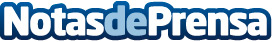 Air Europa, primera aerolínea española en incorporar desfibriladores a bordoDatos de contacto:Nota de prensa publicada en: https://www.notasdeprensa.es/air-europa-primera-aerolinea-espanola-en Categorias: Medicina Viaje http://www.notasdeprensa.es